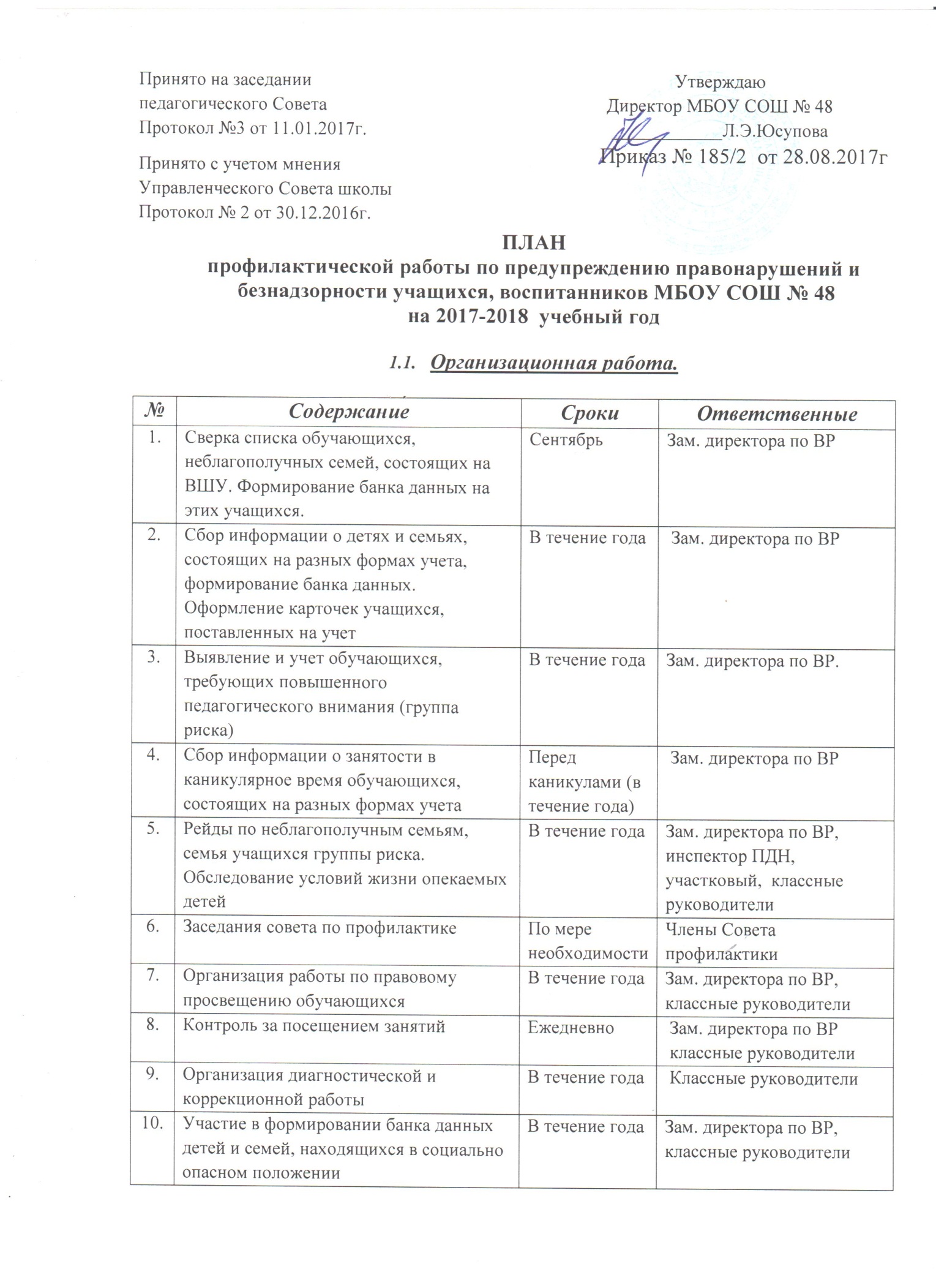 Профилактическая работа с классамиИндивидуальная профилактическая работа с учащимися, состоящими на разных формах учета.Профилактическая работа с родителями. Работа с педагогическими кадрамиРабота по правовому воспитанию и социальной профилактикеправонарушений и безнадзорности среди учащихсяПланируемые результаты:Реализация работы по воспитанию правосознания и формирования законопослушного поведения школьников призвана способствовать формированию у учащихся правовой культуры и законопослушности. В результате учащиеся образовательных учреждений должны:-обладать системой знаний в области прав и законов, уметь пользоваться этими знаниями;- уважать и соблюдать права и законы;- жить по законам морали и государства;-быть законопослушным (по мере возможности охранять правопорядок), активно участвовать в законодательном творчестве;- быть толерантным во всех областях общественной жизни;-осознавать нравственные ценности жизни: ответственность, честность, долг, справедливость, правдивость.                            В результате профилактической работы возможно снижение численности учащихся, совершивших преступления и правонарушения, а также состоящих на учете в подразделении по делам несовершеннолетних; формирование правового самосознания учащихся, родителей, педагогов; формирование положительной мотивации учащихся на исполнение правил, законов, учебную деятельность.№СодержаниеСрокиОтветственные1.Проведение тематических профилактических классных  часовВ течение годаКлассные руководители 2.Лекция по профориентации с обучающимися 9 классаМай Классные руководители3.Месячники по профилактике:- правонарушений среди учащихся;- употребления ПАВ и формированию ЗОЖВ соответствии с планом городских мероприятий и совместных мероприятий с ОУУПиПДНЗам. директора по ВР,  классные руководителя№СодержаниеСрокиОтветственные1.Изучение личности и составление дневников педагогического наблюдения учащихся, состоящих на различных видах контроляВ течение годаЗам. директора по ВР,  классные руководители2.Индивидуальные профилактические беседы с подросткамиВ течение года  Классные руководители3.Организация встреч с инспектором ПДН и специалистами служб и ведомств системы профилактикиВ течение годаЗам. директора по ВР, инспектор ПДН 4.Работа по изучению личностных особенностей обучающихся и выявлению причин:- неадекватного поведения, -дезадаптации, конфликтности, слабой успеваемости и неуспеваемости.Изучение семейных взаимоотношений; социального окружения учащихсяВ течение года  Классные руководители5.Контроль над посещением и подготовкой к урокамВ течение годаЗам. директора по ВР,   классные руководители6.Вовлечение обучающихся, состоящих на разных формах учета, в кружки, факультативыВ течение годаЗам. директора по ВР, классные руководители7.Вовлечение обучающихся в социально-значимую деятельность через реализацию программ и программных мероприятийВ течение годаКлассные руководители8.Индивидуальные консультации   , инспектора ИДН, зам. директора по ВРВ течение года  Инспектор ИДН9.Рассмотрение персональных дел на заседаниях Совета профилактики правонарушенийВ течение годаЧлены Совета профилактики№СодержаниеСрокиОтветственные1.Посещение учащихся на дому целью обследования социально-бытовых условий проживания, контроля за семьей и ребенком, оказания помощи семьеВ течение года   Зам. директора по ВР, классные руководители2.Проведение цикла профилактических бесед об ответственности родителей за воспитание детей. Во время рейдов, родительских собранийЗам. директора по ВР, классные руководители3.Выявление семей, находящихся в социально опасном положении. Формирование банка данных по семьям. В течение года Классные руководители4.Привлечение родителей к проведению общественно-значимых мероприятий, экскурсий, походов и поездок учащихсяВ течение годаЗам. директора по ВР,   классные руководители№ СодержаниеСрокиОтветственные 1.Индивидуальное консультирование педагоговВ течение учебного годаЗам. директора по ВР, классные руководители  2.Учебно-просветительская работаВ течение учебного годаЗам. директора по ВР№Планируемое мероприятиеСрокиОтветственныеПримечания1Утверждение состава совета профилактики, плана работы на год.Сентябрь  2017г. Зам. директора по ВР,  классные руководители.4- 11 классы3День профилактики правонарушений.Ежемесячно (последняя пятница).Зам. директора по ВР, классные руководители.  Мероприятия по классам по особому плану.4Встреча с инспектором ОДН «Пиротехника и последствия шалости с пиротехникой».Декабрь  2017г. Зам. директора по ВР,  классные руководители.6-10 классы5Открытые классные часы «Мои права и обязанности».Январь    2018г.Зам. директора по ВР, классные руководители.По особому графику. 5-11 классы6Тренинговые занятия в среднем звене «Час общения».Март  2018г. Зам. директора по ВР,  классные руководители.По особому графику. 5-8 классы7Тренинговые занятия в старшем звене «Час общения».Апрель  2018г.   Зам. директора по ВР,  классные руководители.По особому графику 9-11 классы